Государственное бюджетное дошкольное образовательное учреждение  детский сад № 22Колпинского района   г. Санкт – Петербург«А ну – ка, мамы!»Спортивный праздник для детей старшего дошкольного возраста, посвященный Дню Матери.Инструктор по физической культуреСоловьёва Е.В.Сентябрь 2014г.Цель: Способствовать сохранению и укреплению физического и психического здоровья детей. Настроить на совместную двигательно-игровую деятельность детей и их родителей.Задачи:Формировать у детей и родителей потребность в здоровом образе жизни в семье; оказать практическую помощь в овладении знаниями об укреплении и сохранении здоровья ребенка.Установить эмоционально-тактильный контакт с детьми, помочь родителям ощутить радость, удовольствие от совместной с детьми деятельности; понять полезность занятий вдвоем.Развивать межличностное общение ребенка с взрослым.Предварительная работа: Чтение художественной литературы и заучивание стихов о маме;Изготовление фотогазеты, коллективных и индивидуальных работ на тему               «Моя мамочка» для оформления зала и раздевалки;Обучающая встреча с командами мам:1команда – «Ромашки» - мамы детей старшей группы, 2 команда «Розы» - мамы сотрудники детского сада;Изготовление эмблем для команд;Подбор тематической музыки: минусовка  «А ну-ка, девушки!», весёлая  быстрая музыка для конкурсов, ремейк на песню «Королева красоты», песня - разминка «Знакомые звуки».Атрибуты:Стойки с эмблемами команд;2 скакалки;8 мячей; 2 мягкие корзины;2 сковороды, 2 яйца;разные вещи и украшения для конкурса «Королева красоты»;2 корзины; «Гусиные лапки»;2 конверта с вопросами; Грамоты, призы и подарки участникам команд.Ход праздника:Зал празднично украшен, в зале находятся дети старшей группы со своими мамамиВедущий:  Мама! Самое прекрасное слово на земле – мама. Это первое слово, которое произносит человек, и оно звучит на всех языках мира одинаково нежно. Это значит то, что все люди почитают и любят матерей. Во многих странах отмечается День Матери. Люди поздравляют своих мам, дарят подарки, устраивают для них праздник. А сегодня наши спортивные мамы будут соревноваться в ловкости, быстроте, красоте. Приветствуйте команды – «Ромашка» и «Роза» (под музыку «А ну-ка, девушки!»  (минусовка) в зал входят участники, встают у центральной стены).Ведущий представляет членов команд.Ведущий: А теперь поприветствуем тех, кто сегодня будет  оценивать наши прекрасные команды – это наше жюри. (Представить членов жюри).Внимание, внимание! Сегодня у нас необычные соревнования!  Мамы всякие нужны! Мамы всякие важны. Ну а мамы наши всех милей и краше!Начинаем наш  первый конкурс  «Приветствия команд».Команда «Роза»: По плечу победа «Розам»,
Ждет сегодня нас успех,
Мы, не дрогнув, если нужно,
Вступим в бой один за всех.Команда «Ромашка»: «Ромашки»! Ни шагу назад!«Ромашки»! Ни шагу на месте!«Ромашки»! Только вперёд!«Ромашки»! только все вместе!Ведущий: Внимание, внимание! Продолжаем наши соревнования! Наши мамы в прекрасной форме, потому что ежедневные упражнения на кухне, пробежки по магазинам, тренажёр под названием «пылесос», делают их подтянутыми, стройными и привлекательными. А упражнение со сковородой сделает их очень ловкими. Конкурс «Быстрая сковорода»  (На сковороду разбивается яйцо, мама держит сковороду в руках, бежит  до стойки, обегает её, передает сковороду следующему участнику. Побеждает команда, которая первая закончит бег и сохранит яйцо.)(Ту же сковороду мама ставит на голову, быстрым шагом идет до стойки, обходит стойку, возвращается, передает сковороду следующему участнику. Побеждает команда, которая первая закончит бег и сохранит яйцо.)Ведущий: Пока мамы отдыхают, ребята стихи им почитают:1День сегодня непростой -
Это праздник милых мам!
В час осенний золотой
Их поздравить нужно нам!
2.Каждой маме на земле
Поздравления звучат,
Ярким лучиком во мгле
Детские глаза горят.
3.Пусть здоровье и любовь
Греют мамочек всегда!
Их поздравим дружно вновь,
Не забудем никогда!Ведущий: Ну,  а мы продолжаем наши соревнования,  «Ромашки» и «Розочки» будут соревноваться в скорости, а поможет им скакалка. Конкурс «Прыг, скок, скакалочка» (участники продвигаются вперёд, прыгая через скакалку, оббегают стойку, передают скакалку следующему участнику)Ведущий: Мы  узнаем какие наши «Ромашки» и «Розочки» меткие.Конкурс «Попади мячом в корзину» (один из участников ловит в корзину мячи, которые бросают другие участники команды, они делают по два броска)Ведущий: Стихотворение для мамы приготовили наши болельщики.1.Утром было тихо в домеЯ писала на ладони. Имя мамино.Не в тетради на листке, Не на стенке каменнойЯ писала на руке - имя мамино.Было утром тихо в домеСтало шумно среди дня.Что ты спрятала в ладони?Стали спрашивать меня.Я ладонь разжала: счастье показала!2.Когда я по городуС мамой хожу,За руку мамуЯ крепко держу:Зачем ейИдти и бояться,Что может онаПотеряться?Ведущий: Наши участники не только очень красивые, но и очень умные. И они это вам докажут. Конкурс   «Умница, разумница» (командам выдаётся конверт с вопросами, участники должны написать ответы и передать их в жюри. Побеждает команда, которая быстро и правильно ответит на вопросы)Вопросы: 
1. К тебе пришли гости, а в холодильнике - бутылка лимонада, пакет с ананасовым соком и бутылка минеральной воды. Что ты откроешь в первую очередь? (Холодильник) 
2. Из какой посуды нельзя есть? (Из пустой) 
3. Как принести воду в дырявом ведре? (Заморозить её) 
4. Батон разрезали на три части. Сколько сделали разрезов? (Два) 
5. Что легче - 1 кг ваты или 1 кг железа? (Одинаково) 
6. Что сырым не едят, а сварят - выбросят? (Лавровый лист) 
7. Какой рукой лучше размешивать чай? (Лучше размешивать ложечкой) 
8. Сколько яиц можно съесть натощак? (Одно, все остальные будут съедены не натощак)
9. Сколько будет 10 раз по 100 грамм? (Килограмм) 
10. Сколько горошин могут войти в обыкновенный стакан? (Ни одной, горошины не ходят) 
11. Что с пола за хвост не подымешь? (Клубок ниток) 
12. Одно яйцо варится 3 минуты. Сколько будут вариться 2 яйца? (3 минуты) 
13. Как правильно сказать: "Не вижу белый желток" или "Не вижу белого желтка"? (И так, и так не правильно, поскольку желток желтый). Ведущий: А пока «Ромашки» и «Розочки»  думают, ответьте, ребята, на мои вопросы (словесная игра  «Мама»)Кто пpишёл ко мне с yтpа?Мамочка.Кто сказал: "Вставать поpа"?Мамочка.Кашy кто yспел сваpить?Мамочка.Чаю – в чашечку  налить?Мамочка.Кто косички мне заплёл?Мамочка.Целый дом один подмёл?Мамочка.Кто цветов в садy наpвал?Мамочка.Кто меня поцеловал?Мамочка.Кто pебячий любит смех?Мамочка.Кто на свете лyчше всех?Мамочка.Ведущий: Пришла пора заслушать правильные ответы наших команд.  (Ведущий читает вопрос и правильный ответ)Ведущий: Наши замечательные участницы уже готовы к следующему соревнованию, которое покажет, что они не только ловкие, быстрые, ловкие, но ещё и очень красивые. «Конкурс красоты» (по команде капитаны команд, берут большие корзины с разными вещами и украшениями, команды выходят из зала, получив задание: каждый участник должен создать для себя карнавальный костюм из вещей, находящихся в корзине)Пока участницы переодеваются, с детьми и гостями праздника проводится спортивная разминка «Знакомые звуки».Ведущий:Встречаем наши команды, они приготовили  костюмы.(под ремейк на песню «Королева красоты», танцуя входят участники. Каждый из участников представляет свой карнавальный костюм).Ведущий: Вот и закончились наши соревнования. Жюри подводит итоги, а ребята благодарят своих мам стихами.1.Хочу, чтоб солнце ноября
Согрело, мамочка тебя!
2.С днем Матери, моя родная,
Мой самый близкий человек!
Здоровья я тебе желаю,
Живи подольше – целый век!
3.Спасибо за нежные руки и голос,
Спасибо за то, что ты рядом всегда!
И пусть седина чуть подкрасила волос -
В любви, в материнстве твоя красота!Ведущий: Жюри подвело итоги. (Вручение грамот и подарков участникам команд и поощрительных призов болельщикам и гостям).Ведущий:Я мама это много или мало?Я мам это счастье или крест?И невозможно всё начать сначала, И я молюсь за то, что есть:За первый шаг, за первые слова, За всех детей, за каждого ребёнка.Я – мама! И поэтому права.Я – целый мир. Я - жизни возрожденье.И я весь свет хотела бы обнять.Я - мама. Мама! Это наслажденьеНикто не в силах у меня отнять!(Звучит песня «Мамочка милая». Под музыку участники и болельщики уходят из зала) 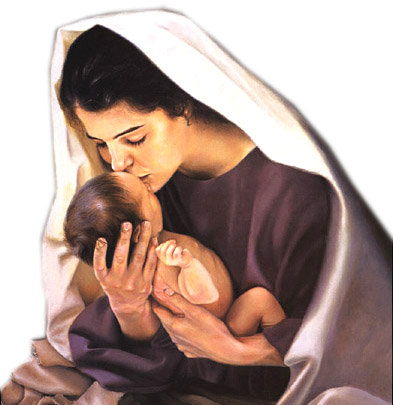 